Traité de coopération en matière de brevets (PCT)Comité de coopération techniqueTrentième sessionGenève, 8 – 12 mai 2017Prolongation de la nomination de l’Office d’État de la propriété intellectuelle de la République populaire de Chine en qualité d’administration chargée de la recherche internationale et de l’examen préliminaire international selon le PCTDocument établi par le Bureau internationalToutes les administrations internationales existantes ont été nommées par l’Assemblée de l’Union du PCT pour une période s’achevant le 31 décembre 2017.  En 2017, l’assemblée devra donc prendre une décision en ce qui concerne la prolongation de la nomination de chaque administration internationale existante qui souhaite demander une telle prolongation, après avoir sollicité l’avis du comité (voir les articles 16.3)e) et 32.3) du PCT).  On trouvera des informations concernant la procédure applicable et le rôle du comité dans le document PCT/CTC/30/INF/1.Le 1er mars 2017, l’Office d’État de la propriété intellectuelle de la République populaire de Chine a présenté une demande de prolongation de sa nomination en qualité d’administration chargée de la recherche internationale (ISA) et d’administration chargée de l’examen préliminaire international (IPEA) selon le PCT.  Cette demande est reproduite à l’annexe du présent document.Le comité est invité à faire part de son avis sur cette question.[L’annexe suit]Demande de prolongation de la nomination de l’Office d’État de la propriété intellectuelle de la République populaire de Chine
en qualité d’administration chargée de la recherche internationale et de l’examen préliminaire international selon le PCT1 – Informations généralesNom de l’office ou de l’organisation intergouvernementale :Office d’État de la propriété intellectuelle de la République populaire de Chine (SIPO)Date à laquelle le Directeur général a reçu la demande de renouvellement :1er mars 2017Session de l’assemblée à laquelle le renouvellement sera demandé : quarante-neuvième session de l’Assemblée de l’Union du PCT (2017)Date à laquelle l’office pourrait commencer à agir en qualité d’administration chargée de la recherche internationale et de l’examen préliminaire international :date d’échéance de l’accord actuel.Administrations actuellement chargées de la recherche internationale et de l’examen préliminaire international qui prêtent leur concours à l’évaluation de la mesure dans laquelle les critères sont remplis : s.o.2 – Critères matériels : exigences minimales applicables à la nomination2.1 – Capacité en matière de recherche et d’examenRègles 36.1.i) et 63.1.i) : l’office national ou l’organisation intergouvernementale doit avoir au moins cent employés à plein temps possédant des qualifications techniques suffisantes pour procéder à la recherche et à l’examen.Employés qualifiés pour procéder à la recherche et à l’examen :Programmes de formationLe SIPO dispense aux examinateurs PCT des cours de formation sur la recherche internationale et l’examen préliminaire international selon le PCT.  Ces cours de formation comprennent un niveau débutant et un niveau avancé.  Les cours et leur durée sont indiqués ci-dessous.Tableau 1 : Liste de cours de formation sur le PCT, niveau débutantTableau 2 : Liste de cours de formation sur le PCT, niveau avancéRègles 36.1.ii) et 63.1.ii) : cet office ou cette organisation doit avoir en sa possession au moins la documentation minimale de la règle 34, ou avoir accès à cette documentation minimale, laquelle doit être disposée d’une manière adéquate aux fins de la recherche et se présenter sur papier, sur microforme ou sur un support électronique.Accès à la documentation minimale aux fins de la recherche :( √ ) Accès completSystèmes de recherche :1.	“Système R” pour la recherche de brevets.2.	“Plateforme de recherche de ressources Internet” et “accès complet” pour la recherche de littérature non-brevet intégrant les bases de données non-brevet fréquemment utilisées et celles requises par nos examinateurs.3.	Epoque.Règles 36.1.iii) et 63.1.iii) : cet office ou cette organisation doit disposer d’un personnel capable de procéder à la recherche et à l’examen dans les domaines techniques sur lesquels la recherche doit porter et possédant les connaissances linguistiques nécessaires à la compréhension au moins des langues dans lesquelles la documentation minimale de la règle 34 est rédigée ou traduite.Langues dans lesquelles les demandes nationales peuvent être déposées et traitées :chinoisAutres langues maîtrisées par un grand nombre d’examinateurs :anglaisServices proposés pour faciliter la recherche ou mieux comprendre l’état de la technique dans d’autres langues :une fonction de traduction automatique et des dictionnaires (tels qu’un dictionnaire bilingue) sont fournis par le “système R”.2.2 – Gestion de la qualitéRègles 36.1.iv) et 63.1.iv) : cet office ou cette organisation doit disposer d’un système de gestion de la qualité et de dispositions internes en matière d’évaluation conformément aux règles communes de la recherche internationale.Système de gestion de la qualité :Les rapports annuels sur les systèmes de gestion de la qualité de 2006 à 2016 sont disponibles sur le site Web de l’OMPI, à l’adresse suivante : http://www.wipo.int/pct/en/quality/authorities.html.3 – Champ d’application viséLangues dans lesquelles les services seraient proposés : chinois et anglaisÉtats ou offices récepteurs pour lesquels l’administration serait compétente : Angola, Ghana, Inde, Iran (République islamique d’), Kenya, Libéria, Thaïlande, Turquie, ZimbabweLimitations du champ d’application : s.o.4 – Énoncé des motivationsLe SIPO est l’un des plus grands offices de propriété intellectuelle au monde, comptant le plus grand nombre d’examinateurs de brevets, une riche documentation et des systèmes informatiques de pointe.  Les demandes PCT annuelles reçues par le SIPO étaient classées au troisième rang au cours de l’année 2015 et leur augmentation rapide est devenue le moteur principal de la croissance mondiale des demandes PCT.  La candidature du SIPO pour devenir une administration chargée de la recherche internationale et de l’examen préliminaire international encouragera la Chine à jouer un rôle plus actif dans le développement du système PCT et lui permettra d’apporter sa contribution à ce système international fort bienvenu.  Elle ne permettra pas seulement à l’office de partager ses expériences dans ce domaine mais profitera aussi aux utilisateurs chinois du PCT en leur fournissant une assistance sur le terrain et en leur faisant mieux comprendre le système.  Le renouvellement de la nomination du SIPO en qualité d’administration chargée de la recherche internationale et de l’examen préliminaire international apportera au système un avantage supplémentaire en matière de recherche de documents chinois et fournira aux utilisateurs du PCT, en particulier aux utilisateurs chinois du PCT, une option de service de qualité à des coûts relativement bas.5 – État candidatPopulation : 1,339 milliardPIB par habitant : 49 992 yuan chinois (renminbi) en 2015Estimation des dépenses nationales en recherche-développement (pourcentage du PIB) : 2,1% en 20156 – Profil des demandes de brevetNombre de demandes nationales reçues – par domaine techniqueNombre de demandes nationales reçues – par voie de dépôtNombre de demandes internationales reçues en tant qu’office récepteurDélai moyen d’instruction des demandes de brevet nationales7 – Appui nécessaires.o.8 – Autress.o.9 – Évaluation par d’autres administrationss.o.[Fin de l’annexe et du document]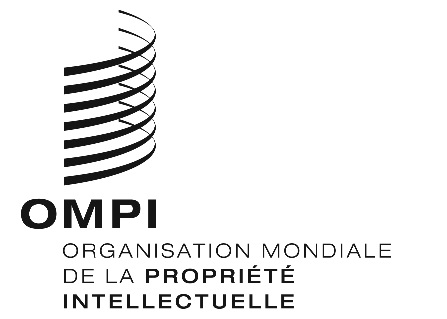 FPCT/CTC/30/8PCT/CTC/30/8PCT/CTC/30/8ORIGINAL : anglaisORIGINAL : anglaisORIGINAL : anglaisDATE : 16 mars 2017DATE : 16 mars 2017DATE : 16 mars 2017Domaine techniqueNombre (équivalent plein temps)Expérience moyenne en tant qu’examinateurs (années)Détail des qualificationsMécaniqueÉlectricité/électroniqueChimieBiotechnologieTotalenviron 10 000N°CoursDurée (jour)1Aperçu du système du “Traité de coopération en matière de brevets” et de la procédure internationale selon le PCT0,52Classification des demandes internationales0,253Recherche internationale0,254Exclusion et restriction dans la recherche internationale et l’examen préliminaire international selon le PCT;  opinions y afférentes0,55Unité et droit de priorité0,256Principaux problèmes dans la procédure de recherche internationale et d’examen préliminaire international selon le PCT0,257Rédaction, correction et modification des demandes de brevet0,58État de la technique, nouveauté, activité inventive et application industrielle0,59Rédaction d’opinions d’examen en anglais dans la phase internationale du PCT0,2510Norme de qualité de l’OMPI pour la traduction des documents PCT0,2511Remplir des formulaires d’examen dans la phase internationale du PCT0,2512Travaux pratiques1Total4,75N°CoursDurée (jour)1Pratiques du PCT et erreurs commises fréquemment en remplissant les formulaires d’examen au titre du PCT0,5AnnéeDomaine
technique20122013201420152016MécaniqueÉlectricité/électroniqueChimieBiotechnologieTotal652 777825 136928 1771 101 8641 338 503AnnéeVoie20122013201420152016Premier dépôt national/ priorité internePriorité selon la Convention de ParisEntrée dans la phase nationale du PCT70 22173 58380 60182 96582 109AnnéeDomaine
technique20122013201420152016MécaniqueÉlectricité/électroniqueChimieBiotechnologieTotal19 92622 92426 16930 54844 992IndicateurÀ compter deDélai (mois)Jusqu’à la rechercheJusqu’au premier examenJusqu’à la délivrancela date effective de l’examen quant au fond22,0